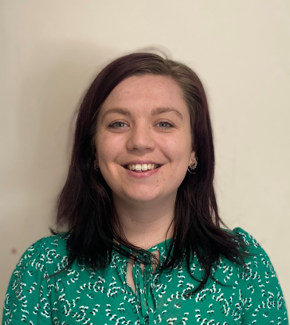 Hello my name is Emily.I am a learning disability nurse (RNLD).I work in the Health Facilitation Team within Leeds and York Partnership NHS Foundation Trust (LYPFT).The Health Facilitation Team are a team of health professionals who work strategically with other professionals. We also create easy reads and accessible information for people with a learning disability.We offer support to practices about how to care for people with a learning disability. We have a website with all our accessible resources on www.learningdisabilityservice-leeds.nhs.uk/get-checked-out/ We offer training sessions, consultations, advice and support regarding learning disabilities and annual health checks.We can review and validate learning disability registers to ensure they are accurate.I am the link nurse for the following PCN’s- Otley, Armley, Bramley, Wortley and Middleton, LSMP & The Light, Middleton and Hunslet, Woodsley, Yeadon, Beeston, Morley and District, West Leeds.I am the link nurse for your practice. Please get in touch by emailing emilydavison@nhs.net or getcheckedout.lypft@nhs.netList of practices I support